National Institutes of Health/Office of Extramural Research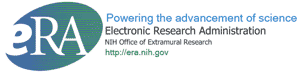 Type 333,666,777 requirements for Human Subject and Clinical Trials FormVersion: 1.1Date: 11/16/2018Revision HistoryGlobal ValidationPHS Human Subject and Clinical Trial InformationVersion NumberRevision DateAuthorSummary of Changes1.01/26/2018Seema VermaExcluded Types 333, 666,777s from HSCT rules as applicable1.01/30/2018Seema VermaRemoved validation 034.4.7, as it is mandatory in schema1.011/16/2018Seema VermaRule 034.8.12 requiring Phase III Clinical Trial response updated to trigger for Type 7 applicationsRule #Mandatory (Y/N)Shared(Y/N)Agency Specific (List Agencies)Form VersionFOA or special conditionsActivity Specific Lists Activity Code (Inclusion & Exclusion)Applies to Single Project/Multi Project or BothApplies to Overall, Other Components or BothCross COmponents (MUlti Projects only)ValidationMessageError/WarningType 3Type 6Type 7Global ValidationIf Yes to Human Subjects on Other Project Information formAdd New Study/Delayed Onset Study on Human Subjects and Clinical Trial Information form000.40NNNIH,AHRQ1.0CLINICALTRIALCODE = “R" or "I" Excl : 333,666MultiYProvide error if a Clinical Trial Study Record, or a Delayed Onset Study  that is marked as ‘Anticipated Clinical Trial’, is not provided on the entire application for a FOA that is set to R or I, and answered yes to questions 1.4a through 1.4dAt least one Clinical Trial Study Record or a Delayed Onset Study  that is marked as ‘Anticipated Clinical Trial’ must be provided.ERule should not fireRule Should not fireENew RuleOctober 2017 ReleaseNote: This rule is parallel to 034.5.5 for Single Projects. Global ValidationHuman Subject and Clinical Trial InformationSection 1 – Basic Information1.1 Study Title000.41NNNIH,AHRQ1.0Excl : 333,666BothOverallYProvide error if same Study Record  or Delayed Onset Study  title is duplicated in an application.Note: Study Record and Delayed Onset Study Record cannot have the same titles i.e. all study titles must be unique within an applicationStudy Record and Delayed Onset study titles must be unique and cannot be duplicated in an application.ERule should not fireRule should not fireENew RuleOctober 2017 ReleaseFormFieldRule#Rule CategoriesRule CategoriesRule CategoriesRule CategoriesRule CategoriesRule CategoriesRule CategoriesRule CategoriesRule CategoriesValidationError MessageError/WarningCommentsFormFieldRule#Mandatory(Y/N)Shared (Y/N)Agency Specific(Lists Agencies)Form VersionFOA or special conditionsActivity Specific Lists Activity Code (Inclusion & Exclusion)Applies to Single Project, Multi Project or BothApplies to Overall, Other Components or BothCross Components(Multi Project Only)ValidationError MessageError/WarningType 3Type 6Type 7CommentsPHS Human Subject and Clinical Trial InformationIf No to Human SubjectsHuman Subject/Delayed Onset Study034.1.1NNNIH,AHRQ1.0Excl : 333,666BothBothProvide error if response to “Are Human Subjects Involved”’ question is “No” on the Other Project Information form, and a Study Record or or Delayed Onset Study Record is provided.In order to attach a Study Record or Delayed Onset Study to the PHS Human Subjects and Clinical Trials Information form, you must answer “Yes” to the question “Are Human Subjects Involved” on the Other Project Information form.ERule should not fireRule should not fireENew Rule October 2017 ReleasePHS Human Subject and Clinical Trial InformationIf No to Human SubjectsDoes the proposed research involve human specimens and/or data?034.2.1NNNIH,AHRQ1.0Excl : 333,666BothBothProvide error if response to “Are Human Subjects Involved” question is “No” on the Other Project Information form and a response to the question “Does the proposed research involve human specimens and/or data?” has not been provided.If you answered “No” to the question “Are Human Subjects Involved?” on the Other Project Information form, you must answer the “Does the proposed research involve human specimens and/or data?” question. ERule should not fieRule should not fireENew Rule October 2017 ReleasePHS Human Subject and Clinical Trial InformationIf No to Human SubjectsIf yes, provide an explanation of why the application does not involve human subject research034.2.2NNNIH,AHRQ1.0Excl : 333,666BothBothProvide error if response to “Does the proposed research involve human specimens and/or data is “Yes” and an explanation detailing why the proposed study does not constitute human subject research has not been provided.If you answered “Yes” to the question “Does the proposed research involve human specimens and/or data?”, you must provide an explanation why the application does not involve human subject research.ERule should not fireRule should not fireENew Rule October 2017 ReleasePHS Human Subject and Clinical Trial InformationIf Yes to Human SubjectsDoes the proposed research involve human specimens and/or data and/or explanation attachment034.2.3NNNIH,AHRQ1.0Excl : 333,666BothBothProvide error if response to “Are Human Subjects Involved” question is “Yes” on the Other Project Information form and a “Yes” response is also given to the question ‘Does the proposed research involve human specimens and/or data’ is provided with or without an explanationIf you answered “Yes” to the question “Are Human Subjects Involved” on the Other Project Information form, a “Yes” a response to the question “Does the proposed research involve human specimens and/or data” is not a valid response.ERule should not fireRule should not fireENew RuleOctober 2017 ReleasePHS Human Subject and Clinical Trial InformationIf Yes to Human SubjectsAdd new study034.3.1NNNIH,AHRQ1.0Excl : 333,666SingleProvide error if response to “Are Human Subjects Involved” is “Yes” on the Other Project Information form and a Study Record or Delayed Onset study has not been included.If you answered “Yes” to the “Are Human Subjects Involved” question on the Other Project Information form, you must provide at least one Study Record or Delayed Onset Study.ERule should not fireRule should not fireENew RuleOctober 2017 ReleasePHS Human Subject and Clinical Trial InformationIf Yes to Human SubjectsAdd new study034.3.2NNNIH,AHRQ1.0Excl : 333,666MultiComponentProvide error if response to “Are Human Subjects Involved” is “Yes” on the Other Project Information form and a Study Record,  Delayed Onset study or Other requested information has not been provided If you answered “Yes” to the question “Are Human Subjects Involved” on the Other Project Information form, you must provide at least one Study Record or Delayed Onset Study or an Other Requested Information attachment.ERule should not fireRule should not fireENew RuleOctober 2017Release PHS Human Subject and Clinical Trial InformationIf Yes to Human SubjectsAdd new study034.8.75NNNIH,AHRQ1.0CLINICALTRIALCODE = OIncl: D43, K12Excl : 333,666SingleProvide error if a Study Record is providedThis Funding Opportunity Announcement only allows Delayed Onset Studies.ERule should not fireRule should not fireENew RuleOctober 2017 ReleasePHS Human Subject and Clinical Trial InformationAdd New Delayed Onset StudyAnticipated Clinical Trial034.4.6NNNIH,AHRQ1.0CLINICALTRIALCODE = NBothBothProvide Error if response to “Anticipated Clinical Trial” is checked for at least one delayed onset study when the FOA does not support Clinical Trial.The ‘Anticipated Clinical Trial’ box cannot be checked for Delayed Onset Study titled <study title> since this Funding Opportunity Announcement does not allow clinical trials.ERule should not fireNote: The FOA will never be CT-N for type 3/6/7, so it will never fireRule should not fireNote: The FOA will never be CT-N for type 3/6/7, so it will never fireRule should not fireNote: The FOA will never be CT-N for type 3/6/7, so it will never fireNew RuleOctober 2017 ReleaseePHS Human Subject and Clinical Trial InformationSection 1 – Basic Information1.3 Exemption number034.5.2NNNIH,AHRQ1.0Excl: D43, K12BothBothProvide error if Exemption number is not provided when response to “Is this Study Exempt from Federal Regulations” is “Yes”Exemption number is required for Study Record <Study Title>, since you selected “Yes” to the question “Is this Study Exempt from Federal Regulations”EEEENew RuleOctober 2017 ReleasetidyPHS Human Subject and Clinical Trial InformationSection 1 – Basic Information1.3 Exemption number 7 -8034.5.6NNNIH, CDC, FDA, AHRQ, USU1.0BothBothProvide error if Exemption 7 and/or 8 is selected on the Human Subject Clinical Trial form Exemption 7 and/or 8 are not valid  selections for study title< study title>EEEENew RuleOctober 2017 ReleasePHS Human Subject and Clinical Trial InformationSection 1 – Basic Information1.4 Clinical Trial Questionnaire1.4.a – 1.4.d034.5.3NNNIH,AHRQ1.0CLINICALTRIALCODE = “N”Excl: D43, K12Excl F’s:F05, F30, F31, F32, F33, F37, F38, FI2, F99/K00Excl K’s: K01,K02, K05,  K07, K08, K18, K22, K23, K24,K25, K26, K99/R00,K76,K43,K38BothBothProvide error if responses to questions 1.4.a through 1.4.d are “Yes”, but the Funding Opportunity Announcement does not support clinical trials.You cannot answer “Yes” to all questions 1.4a-1.4.d in the Clinical Trial Questionnaire since this Funding Opportunity Announcement does not allow clinical trials.ERule should not fireNote: The FOA will never be CT-N for type 3/6/7, so it will never fireRule should not fireNote: The FOA will never be CT-N for type 3/6/7, so it will never fireRule should not fireNote: The FOA will never be CT-N for type 3/6/7, so it will never fireNew RuleOctober 2017 ReleasePHS Human Subject and Clinical Trial InformationSection 1 – Basic Information1.4 Clinical Trial Questionnaire1.4.a – 1.4.d034.5.4NNNIH,AHRQ1.0Excl: D43, K12Excl : 333,666BothBothProvide error if responses to questions 1.4.a through 1.4.d are “Yes” but the only exemption selected is E4.You’ve answered Yes to questions 1.4.a through 1.4.d in the Clinical Trial Questionnaire. Clinical trials are not allowed when E4 is the only exemption selected.  ERule should not fireRule should not fireENew RuleOctober 2017 ReleasePHS Human Subject and Clinical Trial InformationSection 1 – Basic Information1.4 Clinical Trial Questionnaire1.4.a – 1.4.d034.5.5NNNIH,AHRQ1.0CLINICALTRIALCODE = “I" or “R”Excl: D43, K12SingleProvide error if Clinical Trial Study Record or a Delayed Onset with Anticipated Clinical Trial is not provided for a Clinical Trial FOA.You must answer “Yes” to all questions 1.4a through 1.4d on at least one study record OR provide a Delayed Onset Study with Anticipated Clinical Trial for this Funding Opportunity AnnouncementERule should not fireNote: The FOA will never be CT-“I” or “R” for type 3/6/7, so it will never fireRule should not fireNote: The FOA will never be CT-“I” or “R” for type 3/6/7, so it will never fireRule should not fireNote: The FOA will never be CT-“I” or “R” for type 3/6/7, so it will never fireNew RuleOctober 2017 ReleaseNote: This rule is parallel to 000.40 for Multi Projects.PHS Human Subject and Clinical Trial InformationSection 1 – Basic Information1.5 ClinicalTrials.gov Identifier (NCT number) – Initial Submission034.5.7NNNIH,AHRQ1.0Excl : 333,666BothBothProvide error if the submitted NCT# is not a valid ClinicalTrials.gov identifier.The submitted NCT# is not a valid ClinicalTrials.gov identifier. A ClinicalTrials.gov identifier references a clinical trial that has been registered with ClinicalTrials.gov and must be in the format "NCT" followed by eight digits (e.g. NCT12345678).ERule should not fireRule should no fireENew Rule December 2017 ReleasePHS Human Subject and Clinical Trial InformationSection 1 – Basic Information1.5 ClinicalTrials.gov Identifier (NCT number) – Initial Submission034.5.8NNNIH,AHRQ1.0Excl: D43,K12Excl : 333,666,777BothBothProvide warning (for Initial Submission) when the CT elements in a study record do not match CT elements from the protocol definition in a trial registered on ClinicalTrials.gov.Some of the Information provided in study<study title> (list of elements that do not match) does not match the information registered at ClinicalTrials.gov for the provided Clinical Trials.gov identifier <NCT #>.WRule should not fireRule should not fire Rule should not fireNew Rule December 2017 ReleasePHS Human Subject and Clinical Trial InformationSection 2 – Study Population Characteristics2.1 Conditions or Focus of Study034.6.1NNNIH,AHRQ1.0Excl: D43, K12Excl : 333,666BothBothProvide error for a Human Subject and Clinical Trial Study Record if Condition or Focus of Study is not provided and the study is exempt from federal regulations (1.2 is yes) and E4 is not the only exemption number selectedConditions or Focus of Study is required for study titled <Study Title>.ERule should not fireRule should not fireENew RuleOctober 2017 ReleasePHS Human Subject and Clinical Trial InformationSection 2 – Study Population Characteristics2.2 Eligibility Criteria034.6.2NNNIH,AHRQ1.0CLINICALTRIALCODE is Not = “I”Excl: D43, K12Excl : 333,666BothBothProvide error for a Human Subject and Clinical Trial Study Record if Eligibility Criteria is not provided and the study is exempt from federal regulations (1.2 is yes) and E4 is not the only exemption number selected. Eligibility Criteria is required for study titled < Study Title>.ERule should not fireRule should not fireENew RuleOctober 2017 ReleasePHS Human Subject and Clinical Trial InformationSection 2 – Study Population Characteristics2.3 Age LimitsMinimum Age034.6.3NNNIH,AHRQ1.0CLINICALTRIALCODE is not = “I”Excl: D43, K12Excl : 333,666BothBothProvide error for a Human Subject and Clinical Trial Study Record if Minimum Age limit is not provided, the selection is not NA and the study is exempt from federal regulations (1.2 is yes) and E4 is not the only exemption number selected.Minimum Age is required for study titled <Study Title>ERule should not fireRule should not fireENew RuleOctober 2017 ReleasePHS Human Subject and Clinical Trial InformationSection 2 – Study Population Characteristics2.3 Age LimitsMinimum Age –N/A (No limits)034.6.11NNNIH,AHRQ1.0CLINICALTRIALCODE is not = “I”Excl D43, K12Excl : 333,666BothBothProvide error if N/A (No limits) has been selected as Minimum Age unit and a number for Minimum Age is provided and the study is exempt from federal regulations (1.2 is yes) and E4 is not the only exemption number selected.A number for Minimum Age cannot be provided on Study titled <study title> since N/A (No limit) has been selected as the unit of a time.ERule should not fireRule should not fireENew RuleOctober 2017 ReleasePHS Human Subject and Clinical Trial InformationSection 2 – Study Population Characteristics2.3 Age Limits Maximum Age034.6.4NNNIH,AHRQ1.0CLINICALTRIALCODE is not = “I”Excl: D43, K12Excl : 333,666BothBothProvide error for a Human Subject and Clinical Trial StudyRecord if Maximum Age limit is not provided and the selection is not NA and the study is exempt from federal regulations (1.2 is yes) and E4 is not the only exemption number selected Maximum Age is required for study titled <Study Title>ERule should not fireRule should not fireENew RuleOctober 2017 ReleasePHS Human Subject and Clinical Trial InformationSection 2 – Study Population Characteristics2.3 Age LimitsMaximum Age –N/A (No limits)034.6.12NNNIH,AHRQ1.0CLINICALTRIALCODE is not = “I”Excl D43, K12Excl : 333,666BothBothProvide error if N/A (No limits) has been selected as Maximum Age unit and a number for Maximum Age is provided and the study is exempt from federal regulations (1.2 is yes) and E4 is not the only exemption number selected.A number for Maximum Age cannot be provided on study titled <study title> since N/A (No limit) has been selected as the unit of time.ERule should not fireRule should not fireENew RuleOctober 2017 ReleasePHS Human Subject and Clinical Trial InformationSection 2- Study Population Characteristics2.4 Inclusion of Women, Minorities, and Children034.6.5NNNIH,AHRQ1.0Excl: D43, K12 Excl : 333,666BothBothProvide error for a Human Subject and Clinical Trial Study Record if Inclusion of Women, Minorities and Children attachment is not provided and if the study is exempt from federal regulations (1.2 is yes) and E4 is not the only exemption number selected. Inclusion of Women, Minorities and Children attachment is required for study tilted <Study Title>ERule should not fireRule should not fireENew RuleOctober 2017 ReleasePHS Human Subject and Clinical Trial InformationSection 2 – Study Population Characteristics2.5 Recruitment and Retention Plan034.6.6NNNIH,AHRQ1.0Excl: D43, K12Excl : 333,666BothBothProvide error for a Human Subject and Clinical Trial Study Record if Recruitment and Retention Plan attachment is not provided when response to question 1.2 is “Yes” and E4 is not the only exemption number selected and answer to question 1.4a is "Yes".Recruitment and Retention Plan attachment is required for study titled < Study Title>.ERule should not fireRule should not fireENew RuleOctober 2017 ReleasePHS Human Subject and Clinical Trial InformationSection 2 – Study Population Characteristics2.6 Recruitment Status034.6.7NNNIH,AHRQ1.0Excl: D43, K12Excl : 333,666BothBothProvide error for a Human Subject and Clinical Trial Study Record if Recruitment Status is not provided when response to question 1.2 is “Yes” and E4 is not the only exemption number selected and answer to question 1.4a is "Yes".Recruitment Status is required for study titled <Study Title>.ERule should not fireRule should not fireENew RuleOctober 2017 ReleasePHS Human Subject and Clinical Trial InformationSection 2 - Study Population Characteristics2.7 Study Timeline034.6.8NNNIH,AHRQ1.0Excl: D43, K12Excl : 333,666BothBothProvide error for a Human Subject and Clinical Trial Study Record if Study Timeline attachment is not provided when response to question 1.2 is “Yes” and E4 is not the only exemption number selected and answer to question 1.4a is "Yes".Study Timeline attachment is required for study titled < Study Title>.ERule should not fireRule should not fireE New RuleOctober 2017 ReleasePHS Human Subject and Clinical Trial InformationSection 2 - Study Population Characteristics2.8 Enrollment of First Subject034.6.9NNNIH,AHRQ1.0Excl: D43, K12Excl : 333,666BothBothProvide error for a Human Subject and Clinical Trial Study Record if Enrollment of First Subject is not provided when response to question 1.2 is “Yes” and E4 is not the only exemption number selected and answer to question 1.4a is "Yes".Enrollment of First Subject date is required for study titled <Study Title>, and you must select  either Anticipated or Actual for enrollment of the first subjectERule should not fireRule should not fireENew RuleOctober 2017 ReleaseS PHS Human Subject and Clinical Trial InformationSection 2 - Study Population CharacteristicsAdd New Inclusion Report034.6.10NNNIH,AHRQ1.0CLINICALTRIALCODE is not = “I”Excl:D43, K12Excl : 333,666BothBothProvide error if Inclusion Enrollment Report is not provided and the study is exempt from federal regulations (1.2 is yes) and E4 is not the only exemption number selected. An Inclusion Enrollment Report is required for study tilted <Study Title>.ERule should not fireRule should not fireENew RuleOctober 2017 ReleasePHS Human Subject and Clinical Trial InformationSection 2 – Inclusion Enrollment ReportEthnic Category; Racial Category: Total Count (Cumulative)034.6.13NNNIH,AHRQ1.0CLINICALTRIALCODE is not =  “I”Excl: D43, K12Excl : 333,666BothBothIf "Using an Existing Dataset or Resource" is "Yes", "Cumulative Counts" must be greater than zero  OR "Comment" must be provided.For study titled <study title>, IER <number>, if using an existing dataset or resource, cumulative counts for racial and ethnic categories must be greater than zero.ERule should not fireRule should not fireENew RuleOctober 2017 ReleasePHS Human Subject and Clinical Trial InformationSection 2 – Inclusion Enrollment ReportEthnic Category; Racial Category: Total Count (Cumulative)034.6.15NNNIH,AHRQ1.0CLINICALTRIALCODE is not =  “I”Excl: D43, K12Excl : 333,666BothBothProvide warning if response to using an existing data set or resource is "Yes" and ONLY "Unknown/Not Reported" greater than zero cumulative counts are provided.For study titled <study title>, IER <number> you have only included “unknown/not reported” counts for racial and ethnic categories. Since you have selected “yes” to existing dataset or resource, you must indicate male and/or female counts for these categories.WRule should not fireRule should not fireWNew Rule October 2017 ReleasePHS Human Subject and Clinical Trial InformationSection 2 – Inclusion Enrollment ReportEthnic Category; Racial Category: Total Count (Planned)034.6.14NNNIH,AHRQ1.0CLINICALTRIALCODE is not =  “I”Excl: D43, K12Excl : 333,666BothBothIf  "Using an Existing Dataset or Resource" is "No", "Planned Counts" must be greater than zero  OR "Comment" must be providedFor study titled <study title>, IER <number>, if not using an existing dataset or resource, planned counts for racial and ethnic categories must be greater than zeroERule should not fireRule should not fireENew RuleOctober 2017 ReleasePHS Human Subject and Clinical Trial InformationSection 3 – Protection and Monitoring Plans3.1 Protection of Human Subjects034.7.1NNNIH,AHRQ1.0Excl: D43 , K12Excl : 333,666BothBothProvide error if Protection of Human Subjects is not provided for a Study RecordProtection of Human Subjects attachment is required for Study Record titled <study title>ERule should not fireRule should not fireENew RuleOctober 2017 ReleasePHS Human Subject and Clinical Trial InformationSection 3 – Protection and Monitoring Plans3.2 Is this a multi-site study that will use the same protocol to conduct non-exempt human subjects research at more than one domestic site?034.7.2NNNIH,AHRQ1.0Excl: D43, K12, Excl : 333,666BothBothProvide error if a response to the question “Is this a multi-site study that will use the same protocol to conduct non-exempt human subjects research at more than one domestic site?” is not provided.A response to the question regarding multi-site studies is required for Study Record titled <Study Title>.ERule should not fireRule should not fireENew RuleOctober 2017 ReleasePHS Human Subject and Clinical Trial InformationSection 3 – Protection and Monitoring Plans3.2 Is this a multi-site study that will use the same protocol to conduct non-exempt human subjects research at more than one domestic site?034.7.3NNNIH,AHRQ1.0Excl: D43, K12Excl F’sF05, F30, F31, F32, F33, F37, F38, FI2, F99/K00Excl:K’s:K01,K02, K05,  K07, K08, K18, K22, K23, K24,K25, K26, K99/R00, K76, K43Excl : 333,666BothBothProvide error if N/A is selected in response to the Multi Site Study Protocol question for any activity code other than K’s and F’s AND when response to question 1.2a is “No” (Is this study exempt from Federal Regulations?).Note: N/A is only a valid selection for, Career Development, and Fellowship applicationsA response of N/A to the Multi Site Study Protocol question on study titled <study title> is valid only when the application is for a Career Dev or Fellowship Funding Opportunity Announcement, OR the study is exempt from Federal Regulations (Question 1.2a = yes).ERule should not fireRule should not fireENew RuleOctober 2017 ReleasePHS Human Subject and Clinical Trial InformationSection 3 – Protection and Monitoring Plans3.2 If yes, describe the single IRB plan034.7.4NNNIH,AHRQ1.0Excl: D43, K12Excl : 333,666BothBothProvide error if a response to the question “If yes, describe the single IRB plan” is not provided when the answer to the question “Is this a multi-site study that will use the same protocol to conduct non-exempt human subjects research at more than one domestic site?” is “Yes”Since you answered Yes to the question regarding multi-site studies, a single IRB plan attachment is required for study titled <Study Title>ERule should not fireRule should not fireENew RuleOctober 2017 ReleasePHS Human Subject and Clinical Trial InformationSection 3 – Protection and Monitoring Plans3.3 Data and Safety Monitoring Plan034.7.5NNNIH,AHRQ1.0(CLINICALTRIALCODE = “R" or "O" or "I") AND (Answers to questions 1.4a through 1.4d is ALL "Yes")Excl: D43, K12Excl : 333,666BothBothProvide error for a Clinical Trial Study if Data and Safety Monitoring Plan is not providedFor Study titled < Study Title>, a Data and Safety Monitoring Plan attachment is required since you answered Yes to questions 1.4.a-1.4.d in the Clinical Trial Questionnaire. ERule should not fireRule should not fireENew RuleOctober 2017 ReleasePHS Human Subject and Clinical Trial InformationSection 3 – Protection and Monitoring Plans3.4 Will a Data and Safety Monitoring Board be appointed for this study?034.7.6NNNIH,AHRQ1.0(CLINICALTRIALCODE = “R" or "O") AND (Answers to questions 1.4a through 1.4d is ALL "Yes")Excl: D43, K12Excl : 333,666BothBothProvide error for a Clinical Trial Study Record if response to the question “Will a Data and Safety Monitoring Board be appointed for this study?” is not provided.For study titled <Study Title>, a response to the question, “Will a Data and Safety Monitoring Board be appointed for this study?” is required since you answered “Yes” to questions 1.4.a-1.4.d in the Clinical Trial Questionnaire.  ERule should not fireRule should not fireENew RuleOctober 2017 ReleasePHS Human Subject and Clinical Trial InformationSection 4 – Protocol Synopsis4.1 Brief Summary034.8.1NNNIH,AHRQ1.0(CLINICALTRIALCODE = “R" or "O") AND (Answers to questions 1.4a through 1.4d are ALL "Yes")Excl: D43, K12Excl : 333,666,777BothBothProvide error for a Clinical Trial Study Record if summary of the protocol is not provided.For study titled <Study Title>, a brief summary of the protocol must be provided since you answered “Yes” to questions 1.4.a-1.4.d in the Clinical Trial Questionnaire.ERule should not fireRule should not fireRule should not fireStudy Record fields in Sections IV and V are required for studies involving independent clinical trials (unless CLINICALTRIALCODE = I).New RuleOctober 2017 ReleasePHS Human Subject and Clinical Trial InformationSection 4 – Protocol Synopsis4.1 Brief Summary034.8.30NNNIH,AHRQ1.0Answers to questions 1.4a through 1.4d are NOT all “Yes”Excl: D43, K12Excl : 333,666,777BothBothProvide error for a Human Subject Study if Brief Summary of Protocol is provided.For study titled <study title>, a brief summary of the protocol cannot be provided since you did not answer “Yes”to questions 1.4.a-1.4.d in the Clinical Trial Questionnaire.ERule should not fireRule should not fireRule should not fireStudy Record fields in Sections IV and V are blocked for studies which do not involve clinical trials.New RuleOctober 2017 ReleasePHS Human Subject and Clinical Trial InformationSection 4 – Protocol Synopsis4.1 Brief Summary034.8.29NNNIH,AHRQ1.0(CLINICALTRIALCODE = “N”) AND ( Answers to questions 1.4a through 1.4d are ALL “Yes”)Excl: D43, K12Incl F’s:F05, F30, F31, F32, F33, F37, F38, FI2, F99/K00Incl K’s: K01,K02, K05,  K07, K08, K18, K22, K23, K24,K25, K26, K99/R00,K76, K43,K38Excl : 333,666,777SingleProvide error if Brief Summary is providedFor study titled <study title>, brief summary of the protocol cannot be provided since this Funding Opportunity Announcement does not allow independent clinical trials.ERule should not fireRule should not fireRule should not fireStudy Record fields in Sections IV and V are blocked for F and K applications to Clinical Trial Not Allowed FOAs.New RuleOctober 2017 ReleasePHS Human Subject and Clinical Trial InformationSection 4- Protocol Synopsis4.2.a Narrative Study Description034.8.2NNNIH,AHRQ1.0(CLINICALTRIALCODE = “R" or "O") AND (Answers to questions 1.4a through 1.4d are  ALL "Yes")Excl: D43, K12Excl : 333,666,777BothBothProvide error for a Clinical Trial Study if a Narrative Study Description is not provided.For study titled <Study Title>, a Narrative Study Description must be provided since you answered “Yes” to questions 1.4.a-1.4.d in the Clinical Trial Questionnaire.  ERule should not fireRule should not fireRule should not fireStudy Record fields in Sections IV and V are required for studies involving independent clinical trials (unless CLINICALTRIALCODE = I).New RuleOctober 2017 ReleasePHS Human Subject and Clinical Trial InformationSection 4- Protocol Synopsis4.2.a Narrative Study Description034.8.31NNNIH,AHRQ1.0Answers to questions 1.4a through 1.4d are NOT all “Yes”Excl: D43, K12Excl : 333,666,777BothBothProvide error for a Human Subject Study if Narrative Study Description is providedFor study titled <study title> a, Narrative Study Description cannot be provided since you did not answer “Yes” to questions 1.4.a-1.4.d in the Clinical Trial Questionnaire.  ERule should not fireRule should not fireRule should not fireStudy Record fields in Sections IV and V are blocked for studies which do not involve clinical trials.New RuleOctober 2017 ReleasePHS Human Subject and Clinical Trial InformationSection 4- Protocol Synopsis4.2.a Narrative Study Description034.8.32NNNIH,AHRQ1.0(CLINICALTRIALCODE = “N”) AND ( Answers to questions 1.4a through 1.4d are ALL “Yes”)Excl:D43, K12Incl F’s: F05, F30, F31, F32, F33, F37, F38, FI2, F99/K00Incl K’s: K01,K02, K05,  K07, K08, K18, K22, K23, K24,K25, K26, K99/R00,K76, K43,K38Excl : 333,666,777SingleProvide error if Narrative Study Description is providedFor study titled <study title>, a Narrative Study Description cannot be provided since this Funding Opportunity Announcement does not allow independent clinical trials.ERule should not fireRule should not fireRule should not fire Study Record fields in Sections IV and V are blocked for F and K applications to Clinical Trial Not Allowed FOAs.New RuleOctober 2017 ReleasePHS Human Subject and Clinical Trial InformationSection 4 – Protocol Synopsis4.2.b Primary Purpose034.8.3NNNIH,AHRQ1.0(CLINICALTRIALCODE = “R" or "O") AND (Answers to questions 1.4a through 1.4d are  ALL "Yes")Excl: D43, K12Excl : 333,666,777BothBothProvide error for a Clinical Trial Study Record if Primary Purpose is not providedFor study titled <Study Title>, a Primary Purpose must be provided since you answered Yes to questions 1.4.a-1.4.d in the Clinical Trial QuestionnaireERule should not fireRule should not fireRule should not fireStudy Record fields in Sections IV and V are required for studies involving independent clinical trials (unless CLINICALTRIALCODE = I).New RuleOctober 2017 ReleasePHS Human Subject and Clinical Trial InformationSection 4 – Protocol Synopsis4.2.b Primary Purpose –  Other034.8.4NNNIH,AHRQ1.0(CLINICALTRIALCODE = “R" or "O") AND (Answers to questions 1.4a through 1.4d are ALL "Yes")Excl: D43, K12Excl : 333,666,777BothBothProvide error for a Clinical Trial Study if an explanation for“Other” Primary Purpose is not providedFor study titled <Study Title>, an explanation is required if “Other” was selected for Primary Purpose and you answered “Yes” to questions 1.4.a-1.4.d in the Clinical Trial Questionnaire.  ERule should not fireRule should not fireRule should not fireStudy Record fields in Sections IV and V are required for studies involving independent clinical trials (unless CLINICALTRIALCODE = I).New RuleOctober 2017 ReleasePHS Human Subject and Clinical Trial InformationSection 4 – Protocol Synopsis4.2.b Primary Purpose034.8.33NNNIH,AHRQ1.0Answers to questions 1.4a through 1.4d are NOT all “Yes”Excl:D43, K12Excl : 333,666,777BothBothProvide error for a Human Subject Study if Primary Purpose  or explanation for Primary Purpose is provided.For study titled <study title>, a Primary Purpose or explanation for Primary Purpose cannot be provided since you did not answer Yes to questions 1.4.a-1.4.d in the Clinical Trial Questionnaire.ERule should not fireRule should not fireRule should not fire Study Record fields in Sections IV and V are blocked for studies which do not involve clinical trials.New RuleOctober 2017 ReleasePHS Human Subject and Clinical Trial Information4.2.b Primary Purpose034.8.35NNNIH,AHRQ1.0(CLINICALTRIALCODE = “N”) AND ( Answers to questions 1.4a through 1.4d are ALL “Yes”)Excl:D43, K12Incl F’s: F05, F30, F31, F32, F33, F37, F38, FI2, F99/K00Incl K’s: K01,K02, K05,  K07, K08, K18, K22, K23, K24,K25, K26, K99/R00,K76, K43,K38Excl : 333,666,777SingleProvide error if Primary Purpose or explanation for Primary Purpose is provided.For study titled <study title>, a Primary Purpose or explanation for Primary Purpose cannot be provided since this Funding Opportunity Announcement does not allow independent clinical trials.ERule should not fireRule should not fireRule should not fireStudy Record fields in Sections IV and V are blocked for F and K applications to Clinical Trial Not Allowed FOAs.New RuleOctober 2017 ReleasePHS Human Subject and Clinical Trial InformationSection 4 – Protocol Synopsis4.2.c Interventions034.8.5NNNIH,AHRQ1.0(CLINICALTRIALCODE = “R" or "O") AND (Answers to questions 1.4a through 1.4d are  ALL "Yes")Excl: D43, K12Excl : 333,666,777BothBothProvide error for a Clinical Trial Study if an intervention is not provided.For study titled<Study Title>, at least one Intervention must be provided since you answered “Yes” to questions 1.4.a-1.4.d in the Clinical Trial Questionnaire.ERule should not fireRule should not fireRule should not fireStudy Record fields in Sections IV and V are required for studies involving independent clinical trials (unless CLINICALTRIALCODE = I).New RuleOctober 2017 ReleasePHS Human Subject and Clinical Trial InformationSection 4 – Protocol Synopsis4.2.c Interventions034.8.57NNNIH,AHRQ1.0Answers to questions 1.4a through 1.4d are NOT all “Yes”Excl: D43, K12Excl : 333,666,777BothBothProvide error for a Human Subject Study if Intervention is providedFor study titled<Study Title>, an Intervention cannot be provided since you did not answer “Yes” to questions  1.4.a-1.4.d in the Clinical Trial Questionnaire.ERule should not fireRule should not fireRule should not fireStudy Record fields in Sections IV and V are blocked for studies which do not involve clinical trials.New RuleOctober 2017 ReleasePHS Human Subject and Clinical Trial InformationSection 4 – Protocol Synopsis4.2.c Interventions034.8.58NNNIH,AHRQ1.0(CLINICALTRIALCODE = “N”) AND ( Answers to questions 1.4a through 1.4d are ALL “Yes”)Excl:D43, K12Incl F’s: F05, F30, F31, F32, F33, F37, F38, FI2, F99/K00Incl K’s: K01,K02, K05,  K07, K08, K18, K22, K23, K24,K25, K26, K99/R00,K76, K43,K38Excl : 333,666,777SingleProvide error if Intervention is providedFor study titled<Study Title>, an Intervention cannot be provided since this Funding Opportunity Announcement does not allow independent clinical trials.ERule should not fireRule should not fireRule should not fireStudy Record fields in Sections IV and V are blocked for F and K applications to Clinical Trial Not Allowed FOAs.New RuleOctober 2017 ReleasePHS Human Subject and Clinical Trial InformationSection 4 – Protocol Synopsis4.2.c Intervention– Type, Description034.8.6NNNIH,AHRQ1.0(CLINICALTRIALCODE = “R" or "O") AND (Answers to questions 1.4a through 1.4d are ALL "Yes")Excl: D43, K12Excl : 333,666,777BothBothProvide error for a Clinical Trial Study if any Intervention Sub-element (Type , Description) is not provided.For study titled <Study Title>, Intervention <Type, Description> must be provided for Intervention Name<Intervention Name> since you answered “Yes” to questions 1.4.a-1.4.d in the Clinical Trial Questionnaire.ERule should not fireRule should not fireRule should not fireStudy Record fields in Sections IV and V are required for studies involving independent clinical trials (unless CLINICALTRIALCODE = I)New RuleOctober 2017 ReleasePHS Human Subject and Clinical Trial InformationSection 4 – Protocol Synopsis4.2.c Intervention Name034.8.8NNNIH AHRQ1.0(CLINICALTRIALCODE = “R" or "O") AND (Answers to questions 1.4a through 1.4d are ALL "Yes")Excl: D43, K12Excl : 333,666,777BothBothProvide error for a Clinical Trial Study if an Intervention Name is not providedFor study titled<Study Title>, Intervention Name must be provided since you answered “Yes” to questions 1.4.a-1.4.d in the Clinical Trial Questionnaire.ERule should not fireRule should not fireRule should not fireStudy Record fields in Sections IV and V are required for studies involving independent clinical trials (unless CLINICALTRIALCODE = I).New RuleOctober 2017 ReleasePHS Human Subject and Clinical Trial InformationSection 4 – Protocol Synopsis4.2.d Study Phase034.8.10NNNIH,AHRQ1.0(CLINICALTRIALCODE = “R" or "O") AND (Answers to questions 1.4a through 1.4d are ALL "Yes")Excl: D43, K12Excl : 333,666,777BothBothProvide error for a Clinical Trial Study if Study Phase is not providedFor study titled <study title> a Study Phase is required since you answered “Yes” to questions 1.4.a-1.4.d in the Clinical Trial Questionnaire.ERule should not fireRule should not fireRule should not fireStudy Record fields in Sections IV and V are required for studies involving independent clinical trials (unless CLINICALTRIALCODE = I).New RuleOctober 2017 ReleasePHS Human Subject and Clinical Trial InformationSection 4 – Protocol Synopsis4.2.d Study Phase – Other034.8.11NNNIH,AHRQ1.0(CLINICALTRIALCODE = “R" or "O") AND (Answers to questions 1.4a through 1.4d are ALL "Yes")Excl: D43, K12Excl : 333,666,777BothBothProvide error if “Other” Study Phase is selected but description for “Other” Study phase is not providedFor study titled <study title> a Description is required if “Other” is selected as the Study Phase and you answered Yes to questions 1.4.a-1.4.d in the Clinical Trial Questionnaire.ERule should not fireRule should not fireRule should not fireStudy Record fields in Sections IV and V are required for studies involving independent clinical trials (unless CLINICALTRIALCODE = I).New RuleOctober 2017 ReleasePHS Human Subject and Clinical Trial InformationSection 4 – Protocol Synopsis4.2.d Study Phase034.8.39NNNIH, AHRQ1.0Answers to questions 1.4a through 1.4d are NOT all “Yes”Excl: D43, K12Excl : 333,666,777BothBothProvide error for a Human Subject Study if Study Phase  or description for study phase is provided.For study titled <study title>, a study phase or a description for study phase cannot be  provided since you did not answer “Yes” to questions 1.4a through 1.4d in the Clinical Trial Questionnaire.ERule should not fireRule should not fireRule should not fireStudy Record fields in Sections IV and V are blocked for studies which do not involve clinical trials.New RuleOctober 2017 ReleasePHS Human Subject and Clinical Trial InformationSection 4 – Protocol Synopsis4.2.d Study Phase034.8.56NNNIH,AHRQ1.0(CLINICALTRIALCODE = “N”) AND ( Answers to questions 1.4a through 1.4d are ALL “Yes”)Excl:D43, K12Incl F’s:F05, F30, F31, F32, F33, F37, F38, FI2, F99/K00Incl K’s: K01,K02, K05,  K07, K08, K18, K22, K23, K24,K25, K26, K99/R00,K76, K43,K38Excl : 333,666,777SingleProvide error if Study Phase or description for Study Phase is provided For study titled <study title>, a Study Phase or description for Study Phase cannot be provided since this Funding Opportunity Announcement does not allow independent clinical Trials.ERule should not fireRule should not fireRule should not fireStudy Record fields in Sections IV and V are blocked for F and K applications to Clinical Trial Not Allowed FOAs.New RuleOctober 2017 ReleasePHS Human Subject and Clinical Trial InformationSection 4 – Protocol Synopsis4.2.d Is this an NIH-defined Phase III clinical trial?034.8.12NNNIH,AHRQ1.0(CLINICALTRIALCODE = “R" or "O") AND (Answers to questions 1.4a through 1.4d are ALL "Yes")Excl: D43, K12Excl : 333,666BothBothProvide error for a Clinical Trial study if response to the question “Is this an NIH-defined Phase III Clinical Trial” is not providedFor study titled <study title> a response to the question “Is this an NIH-defined Phase III Clinical Trial?” is required since you answered “Yes” to questions 1.4.a-1.4.d in the Clinical Trial Questionnaire.ERule should not fireRule should not fireRule should not fireStudy Record fields in Sections IV and V are required for studies involving independent clinical trials (unless CLINICALTRIALCODE = I).New RuleOctober 2017 ReleasePHS Human Subject and Clinical Trial InformationSection 4 – Protocol Synopsis4.2.d Is this an NIH-defined Phase III clinical trial?034.8.42NNNIH,AHRQ1.0Answers to questions 1.4a through 1.4d are NOT all “Yes”Excl: D43, K12Excl : 333,666,777BothBothProvide error for a Human Subject Study if response to the question, “Is this an NIH-defined Phase III clinical trial?”, is  “Yes”For study titled <study title>, a response to the question “Is this an NIH-defined Phase III Clinical Trial?” cannot be “Yes”, since you did not answer “Yes” to questions 1.4.a-1.4.d in the Clinical Trial Questionnaire.ERule should not fireRule should not fireRule should not fire Study Record fields in Sections IV and V are blocked for studies which do not involve clinical trials.New RuleOctober 2017 ReleasePHS Human Subject and Clinical Trial InformationSection 4 – Protocol Synopsis4.2.d Is this an NIH-defined Phase III clinical trial?034.8.70NNNIH,AHRQ1.0(CLINICALTRIALCODE = “N”) AND ( Answers to questions 1.4a through 1.4d are ALL “Yes”)Excl:D43, K12Incl F’s:F05, F30, F31, F32, F33, F37, F38, FI2, F99/K00InclK’s: K01,K02, K05,  K07, K08, K18, K22, K23, K24,K25, K26, K99/R00,K76, K43,K38Excl : 333,666,777SingleProvide error if response to the question “Is this an NIH-defined Phase III Clinical Trial” is ”Yes”For study titled <study title> a response to the question “Is this an NIH-defined Phase III Clinical Trial?” cannot be “Yes”, since this Funding Opportunity Announcement does not allow independent clinical trials.ERule should not fireRule should not fireRule should not fireStudy Record fields in Sections IV and V are blocked for F and K applications to Clinical Trial Not Allowed FOAs.New RuleOctober 2017 ReleasePHS Human Subject and Clinical Trial InformationSection 4 – Protocol Synopsis4.2.d Is this an NIH-defined Phase III clinical trial?034.8.13NNNIH,AHRQ1.0CLINICALTRIALCODE = “N    Excl: D43, K12Excl : 333,666,777BothBothProvide error for a Study Record when the response to the question “Is this an NIH-Defined Phase III Clinical Trial” is “Yes” and the  FOA  does not support Clinical Trials.For study titled <study title>, response to the question "Is this an NIH-defined Phase III clinical Trial cannot be "Yes" since the FOA does not support Clinical Trials.ERule should not fireRule should not fireRule should not fireNew RuleOctober 2017 Release PHS Human Subject and Clinical Trial InformationSection 4 – Protocol Synopsis4.2.e Intervention Model034.8.14NNNIH,AHRQ1.0(CLINICALTRIALCODE = “R" or "O") AND (Answers to questions 1.4a through 1.4d are ALL "Yes")Excl: D43, K12Excl : 333,666,777BothBothProvide error for a Clinical Trial Study if Intervention model is not provided.For study titled <Study Title>, an Intervention Model must be provided since you answered “Yes” to questions 1.4.a-1.4.d in the Clinical Trial Questionnaire.  ERule should not fireRule should not fireRule should not fireStudy Record fields in Sections IV and V are required for studies involving independent clinical trials (unless CLINICALTRIALCODE = I).New RuleOctober 2017 ReleasePHS Human Subject and Clinical Trial InformationSection 4 – Protocol Synopsis4.2.e Intervention Model – Other034.8.15NNNIH,AHRQ1.0(CLINICALTRIALCODE = “R" or "O") AND (Answers to questions 1.4a through 1.4d are ALL "Yes")Excl: D43, K12Excl : 333,666,777BothBothProvide error for a Clinical Trial Study if “Other” is selected as the Intervention Model and a description for Other is not provided. For study titled <study title>, a description is required when “other” is selected as the Intervention Model and you answered “Yes” to questions 1.4.a-1.4.d in the Clinical Trial Questionnaire.ERule should not fireRule should not fireRule should not fireStudy Record fields in Sections IV and V are required for studies involving independent clinical trials (unless CLINICALTRIALCODE = I).New RuleOctober 2017 ReleasePHS Human Subject and Clinical Trial InformationSection 4 – Protocol Synopsis4.2.e Intervention Model034.8.43NNNIH,AHRQ1.0Answers to questions 1.4a through 1.4d are NOT all “Yes”Excl: D43, K12Excl : 333,666,777Both BothProvide error for a Human Subject Study if Intervention Model  or description of Intervention Model is provided.For study titled <study title>, an Intervention Model or description of Intervention Model cannot be provided since you did not answer “Yes” to questions 1.4a through 1.4d in the Clinical Trial Questionnaire.ERule should not fireRule should not fireRule should not fireStudy Record fields in Sections IV and V are blocked for studies which do not involve clinical trials.New RuleOctober 2017 ReleasePHS Human Subject and Clinical Trial InformationSection 4 – Protocol Synopsis4.2.e Intervention Model034.8.74NNNIH,AHRQ1.0(CLINICALTRIALCODE = “N”) AND ( Answers to questions 1.4a through 1.4d are ALL “Yes”)Excl:D43, K12Incl F’s:F05, F30, F31, F32, F33, F37, F38, FI2, F99/K00Incl K’s: K01,K02, K05,  K07, K08, K18, K22, K23, K24,K25, K26, K99/R00, K76, K43,K38Excl : 333,666,777SingleProvide error if Intervention Model  or description for Intervention Model is providedFor study titled <study title>, an Intervention Model or description for Intervention Model cannot be provided since the Funding Opportunity Announcement does not allow independent clinical trialsERule should not fireRule should not fireRule should not fireStudy Record fields in Sections IV and V are blocked for F and K applications to Clinical Trial Not Allowed FOAs.New RuleOctober 2017 ReleasePHS Human Subject and Clinical Trial InformationSection 4 – Protocol Synopsis4.2.f Masking034.8.16NNNIH,AHRQ1.0(CLINICALTRIALCODE = “R" or "O") AND (Answers to questions 1.4a through 1.4d are  ALL "Yes")Excl: D43, K12Excl : 333,666,777BothBothProvide error for a study record if response to masking is not provided.For study titled <study title> a response to the masking question is required since you answered “Yes” to questions 1.4.a-1.4.d in the Clinical Trial Questionnaire.ERule should not fireRule should not fireRule should not fireStudy Record fields in Sections IV and V are required for studies involving independent clinical trials (unless CLINICALTRIALCODE = I).New RuleOctober 2017 ReleasePHS Human Subject and Clinical Trial InformationSection 4 – Protocol Synopsis4.2.f Masking034.8.46NNNIH,AHRQ1.0Answers to questions 1.4a through 1.4d are NOT all “Yes”Excl: D43, K12Excl : 333,666,777BothBothProvide error for a Study record if response to masking is “Yes”For study titled <study title> a response to the masking question cannot be “Yes”, since you did not answer “Yes” to questions 1.4.a-1.4.d in the Clinical Trial Questionnaire.ERule should not fireRule should not fireRule should not fireStudy Record fields in Sections IV and V are blocked for studies which do not involve clinical trials.New RuleOctober 2017 ReleasePHS Human Subject and Clinical Trial InformationSection 4 – Protocol Synopsis4.2.f Masking034.8.37NNNIH,AHRQ1.0(CLINICALTRIALCODE = “N”) AND ( Answers to questions 1.4a through 1.4d are ALL “Yes”)Excl: D43, K12Incl F’s:F05, F30, F31, F32, F33, F37, F38, FI2, F99/K00InclK’s: K01,K02, K05,  K07, K08, K18, K22, K23, K24,K25, K26, K99/R00, K76, K43,K38Excl : 333,666,777SingleProvide error if response to masking is “Yes”For study titled, <study title> a response to the masking question cannot be “Yes”, since the Funding Opportunity Announcement does not allow independent clinical trials.ERule should not fireRule should not fireRule should not fireStudy Record fields in Sections IV and V are blocked for F and K applications to Clinical Trial Not Allowed FOAs.New RuleOctober 2017 ReleasePHS Human Subject and Clinical Trial InformationSection 4 – Protocol Synopsis4.2.f MaskingParticipant, Care Provider, Investigator, Outcomes Assessor034.8.17NNNIH,AHRQ1.0(CLINICALTRIALCODE = “R" or "O") AND (Answers to questions 1.4a through 1.4d are ALL "Yes")Excl: D43, K12Excl : 333,666,777BothBothProvide error for a Study record  if response to masking is “Yes”, but Participant, Care Provider, Investigator, Outcomes Assessor is not selected.For study titled <study title>, a selection of either Participant, Care Provider, Investigator and/or Outcomes Assessor is required if response to masking is “Yes” and you answered “Yes” to questions 1.4.a-1.4.d in the Clinical Trial Questionnaire.ERule should not fireRule should not fireRule should not fireStudy Record fields in Sections IV and V are required for studies involving independent clinical trials (unless CLINICALTRIALCODE = I).New RuleOctober 2017 ReleasePHS Human Subject and Clinical Trial InformationSection 4 – Protocol Synopsis4.2.f MaskingParticipant, Care Provider, Investigator, Outcomes Assessor034.8.47NNNIH,AHRQ1.0Answers to questions 1.4a through 1.4d are NOT all “Yes”Excl: D43, K12Excl : 333,666,777BothBothProvide error for a Study Record if response to masking is “Yes”, but Participant, Care Provider, Investigator, Outcomes Assessor is selected.For study titled <study title>, Participant, Care Provider, Investigator, and/or Outcomes Assessor cannot be selected since you did not answer “Yes” to questions 1.4.a-1.4.d in the Clinical Trial Questionnaire.ERule should not fireRule should not fireRule should not fireStudy Record fields in Sections IV and V are blocked for studies which do not involve clinical trials.New RuleOctober 2017 ReleasePHS Human Subject and Clinical Trial InformationSection 4 – Protocol Synopsis4.2.f MaskingParticipant, Care Provider, Investigator, Outcomes Assessor034.8.38NNNIH,AHRQ1.0(CLINICALTRIALCODE = “N”) AND ( Answers to questions 1.4a through 1.4d are ALL “Yes”)Excl:D43, K12Incl F’s: F05, F30, F31, F32, F33, F37, F38, FI2, F99/K00Incl K’s: K01,K02, K05,  K07, K08, K18, K22, K23, K24,K25, K26, K99/R00, K76, K43,K38Excl : 333,666,777SingleProvide error for a Study Record if response to masking is “Yes”, but Participant, Care Provider, Investigator, Outcomes Assessor is selected.For study titled <study title>, Participant, Care Provider, Investigator, and/or Outcomes Assessor cannot be selected since the Funding Opportunity Announcement does not allow independent clinical trials.ERule should not fireRule should not fireRule should not fireStudy Record fields in Sections IV and V are blocked for F and K applications to Clinical Trial Not Allowed FOAs.New RuleOctober 2017 ReleasePHS Human Subject and Clinical Trial InformationSection 4 – Protocol Synopsis4.2.g Allocation034.8.18NNNIH,AHRQ1.0(CLINICALTRIALCODE = “R" or "O") AND (Answers to questions 1.4a through 1.4d are ALL "Yes")Excl:D43, K12Excl : 333,666,777BothBothProvide error for a Study Record  if allocation is not provided.For study titled <study title> Allocation is required since you answered “Yes” to questions 1.4.a-1.4.d in the Clinical Trial Questionnaire.ERule should not fireRule should not fireRule should not fireStudy Record fields in Sections IV and V are required for studies involving independent clinical trials (unless CLINICALTRIALCODE = I).New RuleOctober 2017 ReleasePHS Human Subject and Clinical Trial InformationSection 4 – Protocol Synopsis4.2.g Allocation034.8.48NNNIH,AHRQ1.0Answers to questions 1.4a through 1.4d are NOT all “Yes”Excl: D43, K12Excl : 333,666,777BothBothProvide error for a Study Record if Allocation is providedFor study titled <study title> Allocation cannot be provided since and you did not answer “Yes” to questions 1.4.a-1.4.d in the Clinical Trial Questionnaire.ERule should not fireRule should not fireRule should not fireStudy Record fields in Sections IV and V are blocked for studies which do not involve clinical trials.New RuleOctober 2017 ReleasePHS Human Subject and Clinical Trial InformationSection 4 – Protocol Synopsis4.2.g Allocation034.8.49NNNIH,AHRQ1.0(CLINICALTRIALCODE = “N”) AND ( Answers to questions 1.4a through 1.4d are ALL “Yes”)Excl:D43, K12InclF’s: F05, F30, F31, F32, F33, F37, F38, FI2, F99/K00Incl K’s: K01,K02, K05,  K07, K08, K18, K22, K23, K24,K25, K26, K99/R00,K76, K43,K38Excl : 333,666,777SingleProvide error if Allocation is providedFor study titled <study title> Allocation cannot be provided since the Funding Opportunity Announcement does not allow independent clinical trials.ERule should not fireRule should not fireRule should not fireStudy Record fields in Sections IV and V are blocked for F and K applications to Clinical Trial Not Allowed FOAs.New RuleOctober 2017 ReleasePHS Human Subject and Clinical Trial InformationSection 4 – Protocol Synopsis4.3 Outcome Measures034.8.19NNNIH,AHRQ1.0(CLINICALTRIALCODE = “R" or "O") AND (Answers to questions 1.4a through 1.4d are ALL "Yes")Excl: D43, K12Excl : 333,666,777BothBothProvide error for a Study Record if at least one Outcome Measure is not provided in the study.For study titled <study title> at least one Outcome Measure is required since you answered “Yes” to questions 1.4.a-1.4.d in the Clinical Trial Questionnaire.ERule should not fireRule should not fireRule should not fireStudy Record fields in Sections IV and V are required for studies involving independent clinical trials (unless CLINICALTRIALCODE = I).New RuleOctober 2017 ReleasePHS Human Subject and Clinical Trial InformationSection 4 – Protocol Synopsis4.3 Outcome Measures034.8.50NNNIH,AHRQ1.0Answers to questions 1.4a through 1.4d are NOT all “Yes”Excl: D43, K12Excl : 333,666,777BothBothProvide error for a Human Subject Study if an Outcome Measure is providedFor study titled <study title>, an Outcome Measure cannot be provided since you did not answer “Yes” to questions 1.4.a-1.4.d in the Clinical Trial Questionnaire.ERule should not fireRule should not fireRule should not fireStudy Record fields in Sections IV and V are blocked for studies which do not involve clinical trials.New RuleOctober 2017 ReleasePHS Human Subject and Clinical Trial InformationSection 4 – Protocol Synopsis4.3 Outcome Measures034.8.51NNNIH,AHRQ1.0(CLINICALTRIALCODE = “N”) AND ( Answers to questions 1.4a through 1.4d are ALL “Yes”)Excl:D43, K12Incl F’s: F05, F30, F31, F32, F33, F37, F38, FI2, F99/K00Incl K’s: K01,K02, K05,  K07, K08, K18, K22, K23, K24,K25, K26, K99/R00,K76, K43,K38Excl : 333,666,777SingleProvide error for a Study Record if an Outcome Measure is provided For study titled <study title>, an Outcome Measure cannot be provided since the Funding Opportunity Announcement does not allow independent clinical trials.ERule should not fireRule should not fireRule should not fireStudy Record fields in Sections IV and V are blocked for F and K applications to Clinical Trial Not Allowed FOAs.New RuleOctober 2017 ReleasePHS Human Subject and Clinical Trial InformationProtocol Synopsis4.3 Outcome Measures – Type, Timeframe, Description034.8.20NNNIH,AHRQ1.0(CLINICALTRIALCODE = “R" or "O") AND (Answers to questions 1.4a through 1.4d are ALL "Yes")Excl: D43, K12Excl : 333,666,777BothBothProvide error fora Clinical Trial Study if an Outcome Measures subelement (type, timeframe, description)  is not provided.For study titled  <Study Title>, Outcome Measure <Type, Timeframe , Description> must be provided since you answered “Yes” to questions 1.4.a-1.4.d in the Clinical Trial Questionnaire.ERule should not fireRule should not fireRule should not fireStudy Record fields in Sections IV and V are required for studies involving independent clinical trials (unless CLINICALTRIALCODE = I).New RuleOctober 2017 ReleasePHS Human Subject and Clinical Trial InformationSection 4 – Protocol Synopsis4.3 Outcome Measures Name034.8.21NNNIH,AHRQ1.0(CLINICALTRIALCODE = “R" or "O") AND (Answers to questions 1.4a through 1.4d are ALL "Yes")Excl: D43, K12Excl : 333,666,777BothBothProvide an error for a Clinical Trial Study if an Outcome Measure Name is not providedFor study titled <study title>, an Outcome Measure Name is required for Outcome Measures since you answered “Yes” to questions 1.4.a-1.4.d in the Clinical Trial QuestionnaireERule should not fireRule should not fireRule should not fireStudy Record fields in Sections IV and V are required for studies involving independent clinical trials (unless CLINICALTRIALCODE = I).New RuleOctober 2017 ReleasePHS Human Subject and Clinical Trial InformationSection 4 – Protocol Synopsis4.4 Statistical Design and Power034.8.24NNNIH,AHRQ1.0(CLINICALTRIALCODE = “R" or "O") AND (Answers to questions 1.4a through 1.4d are ALL "Yes")Excl: D43, K12Excl : 333,666,777BothBothProvide error for a Clinical Trial Study if Statistical Design and Power Attachment is not attached to the StudyFor study titled <study title>, a Statistical Design and Power Attachment is required since you answered “Yes” to questions 1.4.a-1.4.d in the Clinical Trial Questionnaire.ERule should not fireRule should not fireRule should not fireStudy Record fields in Sections IV and V are required for studies involving independent clinical trials (unless CLINICALTRIALCODE = I).New RuleOctober 2017 ReleasePHS Human Subject and Clinical Trial InformationSection 4 – Protocol Synopsis4.4 Statistical Design and Power034.8.60NNNIH,AHRQ1.0Answers to questions 1.4a through 1.4d are NOT all “Yes”Excl: D43, K12Excl : 333,666,777BothBothProvide error for a Human Subject Study if Statistical Design and Power attachment is provided.For study titled <study title> a Statistical Design and Power attachment cannot be provided since you did not answer “Yes” to questions 1.4.a-1.4.d in the Clinical Trial Questionnaire.ERule should not fireRule should not fireRule should not fireStudy Record fields in Sections IV and V are blocked for studies which do not involve clinical trials.New RuleOctober 2017 ReleasePHS Human Subject and Clinical Trial InformationSection 4 – Protocol Synopsis4.4 Statistical Design and Power034.8.61NNNIH,AHRQ1.0(CLINICALTRIALCODE = “N”) AND ( Answers to questions 1.4a through 1.4d are ALL “Yes”)Excl:D43, K12Incl F’s: F05, F30, F31, F32, F33, F37, F38, FI2, F99/K00Incl K’s: K01,K02, K05,  K07, K08, K18, K22, K23, K24,K25, K26, K99/R00,K76, K43,K38Excl : 333,666,777SingleProvide error if Statistical Design and Power attachment is provided For study titled <study title> a Statistical Design and Power attachment cannot be provided since the Funding Opportunity Announcement does not allow independent clinical trials.ERule should not fireRule should not fireRule should not fireStudy Record fields in Sections IV and V are blocked for F and K applications to Clinical Trial Not Allowed FOAs.New RuleOctober 2017 ReleasePHS Human Subject and Clinical Trial InformationSection 4 – Protocol Synopsis4.5 Subject Participation Duration034.8.25NNNIH,AHRQ1.0(CLINICALTRIALCODE = “R" or "O") AND (Answers to questions 1.4a through 1.4d are ALL "Yes")Excl: D43, K12Excl : 333,666,777BothBothProvide error for a Clinical Trial Study if ‘Subject Participation Duration’ is not provided for the studyFor study titled <study title> a Subject Participation Duration is required since you answered “Yes” to questions 1.4.a-1.4.d in the Clinical Trial Questionnaire.ERule should not fireRule should not fireRule should not fireStudy Record fields in Sections IV and V are required for studies involving independent clinical trials (unless CLINICALTRIALCODE = I).New RuleOctober 2017 ReleasePHS Human Subject and Clinical Trial InformationSection 4 – Protocol Synopsis4.5 Subject Participation Duration034.8.62NNNIH,AHRQ1.0Answers to questions 1.4a through 1.4d are NOT all “Yes”Excl: D43, K12Excl : 333,666,777BothBothProvide error for a Human Subject Study if Subject Participation Duration is providedFor study titled <study title> a Subject Participation Duration cannot be provided since you did not answer “Yes” to questions 1.4.a-1.4.d in the Clinical Trial Questionnaire.ERule should not fireRule should not fireRule should not fireStudy Record fields in Sections IV and V are blocked for studies which do not involve clinical trials.New RuleOctober 2017 ReleasePHS Human Subject and Clinical Trial InformationSection 4 – Protocol Synopsis4.5 Subject Participation Duration034.8.63NNNIH,AHRQ1.0(CLINICALTRIALCODE = “N”) AND ( Answers to questions 1.4a through 1.4d are ALL “Yes”)Excl:D43, K12Incl F’s: F05, F30, F31, F32, F33, F37, F38, FI2, F99/K00Incl K’s: K01,K02, K05,  K07, K08, K18, K22, K23, K24,K25, K26, K99/R00,K76, K43,K38Excl : 333,666,777SingleProvide error for a Human Subject Study if Subject Participation Duration is providedFor study titled <study title>, a Subject Participation Duration attachment cannot be provided since the Funding Opportunity Announcement does not allow independent clinical trials.ERule should not fireRule should not fireRule should not fire Study Record fields in Sections IV and V are blocked for F and K applications to Clinical Trial Not Allowed FOAsNew RuleOctober 2017 ReleasePHS Human Subject and Clinical Trial InformationSection 4 – Protocol Synopsis4.6 Will the study use an FDA – regulated intervention?034.8.26NNNIH,AHRQ1.0(CLINICALTRIALCODE = “R" or "O") AND (Answers to questions 1.4a through 1.4d are ALL "Yes")Excl: D43, K12Excl : 333,666,777BothBothProvide error for a Clinical Trial Study if response to the question, “Will the study use an FDA – regulated intervention? is not provided.For study titled <study title>, a response to the question “Will the study use an FDA – regulated intervention?” is required since you answered “Yes” to questions 1.4.a-1.4.d in the Clinical Trial Questionnaire. ERule should not fireRule should not fireRule should not fireStudy Record fields in Sections IV and V are required for studies involving independent clinical trials (unless CLINICALTRIALCODE = I).New RuleOctober 2017 ReleasePHS Human Subject and Clinical Trial InformationSection 4 – Protocol Synopsis4.6 Will the study use an FDA – regulated intervention?034.8.64NNNIH,AHRQ1.0Answers to questions 1.4a through 1.4d are NOT all “Yes”Excl: D43, K12Excl : 333,666,777BothBothProvide error for a Human Subject Study if response to question, “Will the study use an FDA – regulated intervention?” is  “Yes”For study titled <study title> a response to question, “Will the study use an FDA – regulated intervention?” cannot be  “Yes”, since you did not answer “Yes” to questions 1.4.a-1.4.d in the Clinical Trial Questionnaire.ERule should not fireRule should not fireRule should not fireStudy Record fields in Sections IV and V are blocked for studies which do not involve clinical trials.New RuleOctober 2017 ReleasePHS Human Subject and Clinical Trial InformationSection 4 – Protocol Synopsis4.6 Will the study use an FDA – regulated intervention?034.8.65NNNIH,AHRQ1.0(CLINICALTRIALCODE = “N”) AND ( Answers to questions 1.4a through 1.4d are ALL “Yes”)Excl:D43, K12Incl F’s: F05, F30, F31, F32, F33, F37, F38, FI2, F99/K00Incl:ude K’s: K01,K02, K05,  K07, K08, K18, K22, K23, K24,K25, K26, K99/R00,K76, K43,K38Excl : 333,666,777SingleProvide error if response to question, “Will the study use an FDA – regulated intervention?” is “Yes”For study titled <study title> a response to the question “Will the study use an FDA – regulated intervention?” cannot be “Yes”, since the Funding Opportunity Announcement does not allow independent clinical trials.ERule should not fireRule should not fireRue should not fireStudy Record fields in Sections IV and V are blocked for F and K applications to Clinical Trial Not Allowed FOAs.New RuleOctober 2017 ReleasePHS Human Subject and Clinical Trial InformationSection 4 – Protocol Synopsis4.6a If yes, describe the availability of Investigational Product (IP) and Investigational New Drug (IND)/Investigational Device Exemption (IDE) status?034.8.27NNNIH,AHRQ1.0(CLINICALTRIALCODE = “R" or "O") AND (Answers to questions 1.4a through 1.4d are ALL "Yes")Excl: D43, K12Excl : 333,666,777BothBothProvide error if “If yes, describe the availability of Investigational Product (IP) and Investigational New Drug (IND)/Investigational Device Exemption (IDE) status” is not provided when the response to the question “Will the study use an FDA-regulated intervention?” is “Yes”For study titled <study title>, the Availability of Investigational Product (IP) and Investigational New Drug (IND)/Investigational Device Exemption (IDE) status attachment must be provided since you answered “Yes” to questions 1.4.a-1.4.d in the Clinical Trial Questionnaire.ERule should not fireRule should not fireRule should not fireStudy Record fields in Sections IV and V are required for studies involving independent clinical trials (unless CLINICALTRIALCODE = I).New RuleOctober 2017 ReleasePHS Human Subject and Clinical Trial InformationSection 4 – Protocol Synopsis4.6a If yes, describe the availability of Investigational Product (IP) and Investigational New Drug (IND)/Investigational Device Exemption (IDE) status?034.8.66NNNIH,AHRQ1.0Answers to questions 1.4a through 1.4d are NOT all “Yes”Excl: D43, K12Excl : 333,666,777BothBothProvide error“If yes, describe the availability of Investigational Product (IP) and Investigational New Drug (IND)/Investigational Device Exemption (IDE) status” is provided.For study titled <study title>, the Availability of Investigational Product (IP) and Investigational New Drug (IND)/Investigational Device Exemption (IDE) status attachment cannot be provided since you did not answer “Yes” to questions 1.4.a-1.4.d in the Clinical Trial Questionnaire.ERule should not fireRule should not fireRule should not fireStudy Record fields in Sections IV and V are blocked for studies which do not involve clinical trials.New RuleOctober 2017 ReleasePHS Human Subject and Clinical Trial InformationSection 4 – Protocol Synopsis4.6a If yes, describe the availability of Investigational Product (IP) and Investigational New Drug (IND)/Investigational Device Exemption (IDE) status?034.8.67NNNIH,AHRQ1.0(CLINICALTRIALCODE = “N”) AND ( Answers to questions 1.4a through 1.4d are ALL “Yes”)Excl:D43, K12Incl F’s: F05, F30, F31, F32, F33, F37, F38, FI2, F99/K00Incl K’s: K01,K02, K05,  K07, K08, K18, K22, K23, K24,K25, K26, K99/R00,K76, K43,K38Excl : 333,666,777SingleProvide error “If yes, describe the availability of Investigational Product (IP) and Investigational New Drug (IND)/Investigational Device Exemption (IDE) status” is provided.For study titled <study title> the Availability of Investigational Product (IP) and Investigational New Drug (IND)/Investigational Device Exemption (IDE) status attachment cannot be provided since the Funding Opportunity Announcement does not allow independent clinical trials.ERule should not fireRule should not fireRule should not fireStudy Record fields in Sections IV and V are blocked for F and K applications to Clinical Trial Not Allowed FOAs.New RuleOctober 2017 ReleasePHS Human Subject and Clinical Trial InformationSection 4 – Protocol Synopsis4.7 Dissemination Plan034.8.28NNNIH,AHRQ1.0(CLINICALTRIALCODE = “R" or "O") AND (Answers to questions 1.4a through 1.4d are ALL "Yes")Excl: D43, K12Excl : 333,666,777BothBothProvide error for a Clinical Trial  study if “Dissemination Plan” attachment is not attached For study titled <study title> a  Dissemination Plan is required since you answered “Yes” to questions 1.4.a-1.4.d in the Clinical Trial Questionnaire.ERule should not fireRule should not fireRule should not fireStudy Record fields in Sections IV and V are required for studies involving independent clinical trials (unless CLINICALTRIALCODE = I).New RuleOctober 2017 ReleasePHS Human Subject and Clinical Trial InformationSection 4 – Protocol Synopsis4.7 Dissemination Plan034.8.68NNNIH,AHRQ1.0Answers to questions 1.4a through 1.4d are NOT all “Yes”Excl: D43, K12Excl : 333,666,777BothBothProvide error for a Human Subject Study if Dissemination Plan attachment is providedFor study titled <study title> a Dissemination Plan cannot be provided since you did not answer “Yes” to questions 1.4.a-1.4.d in the Clinical Trial Questionnaire.ERule should not fireRule should not fireRule should not fireStudy Record fields in Sections IV and V are blocked for studies which do not involve clinical trials.New RuleOctober 2017 ReleaseSection 4 – Protocol Synopsis4.7 Dissemination Plan034.8.69NNNIH,AHRQ1.0(CLINICALTRIALCODE = “N”) AND ( Answers to questions 1.4a through 1.4d are ALL “Yes”)Excl: D43, K12Incl F’s: F05, F30, F31, F32, F33, F37, F38, FI2, F99/K00Incl K’s:,K01,K02, K05,  K07, K08, K18, K22, K23, K24,K25, K26, K99/R00,K76, K43,K38Excl : 333,666,777SingleProvide error for a Human Subject Study if Dissemination Plan attachment is provided for a F or K FOAFor study titled <study title> a Dissemination Plan cannot be provided since the Funding Opportunity Announcement does not allow independent clinical trials.ERule should not fireRule should not fireRule should not fireStudy Record fields in Sections IV and V are blocked for F and K applications to Clinical Trial Not Allowed FOAsNew RuleOctober 2017 ReleasePHS Human Subject and Clinical Trial InformationSection 5 – Other Clinical Trial Related Attachments034.9.1NNNIH,AHRQ1.0(CLINICALTRIALCODE = “N” or “O” ) AND answers to questions 1.4a through 1.4d are NOT all “Yes”Excl: D43, K12Excl : 333,666,777BothBothProvide error if the study is NOT Clinical Trial and Other Clinical Trial-related attachments are provided.Study titled <study titled> is not a Clinical Trial and cannot have clinical trial-related attachments.ERule should not fireRule should not fireRule should not fireStudy Record fields in Sections IV and V are blocked for studies which do not involve clinical trialsNew RuleOctober 2017 ReleasePHS Human Subject and Clinical Trial InformationSection 5 – Other Clinical Trial Related Attachments034.9.2NNNIH,AHRQ1.0(CLINICALTRIALCODE = “R" or "O") AND (Answers to questions 1.4a through 1.4d are ALL "Yes")Excl: D43, K12Excl : 333,666,777BothBothProvide error if more than ten Clinical Trial-related attachments are provided for the studyNo more than 10 Clinical Trial-related attachment are allowed for Study titled <study title>ERule should not fireRule should not fireRule should not fireStudy Record fields in Sections IV and V are required for studies involving independent clinical trials (unless CLINICALTRIALCODE = I).New RuleOctober 2017 Release